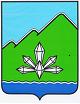 АДМИНИСТРАЦИЯ ДАЛЬНЕГОРСКОГО ГОРОДСКОГО ОКРУГА           ПРИМОРСКОГО КРАЯ ПОСТАНОВЛЕНИЕ         _____________                       г. Дальнегорск                              №  ________Об утверждении административного регламента предоставления муниципальной услуги«Предоставление земельных участков гражданам, имеющим трех и более детей, для индивидуального жилищного строительства» на территории Дальнегорского городского округа
            В соответствии с Земельным кодексом Российской Федерации, Федеральным законом от 06.10.2003 № 131-ФЗ «Об общих принципах организации местного самоуправления в Российской Федерации», Федеральным законом от 27.07.2010               № 210-ФЗ «Об организации предоставления государственных и муниципальных услуг», Законом Приморского края от 08.11.2011 № 837-КЗ «О бесплатном предоставления земельных участков гражданам, имеющих трех и более детей, в Приморском крае» руководствуясь Уставом Дальнегорского городского округа, администрация Дальнегорского городского округаПОСТАНОВЛЯЕТ:Утвердить прилагаемый административный регламент предоставления муниципальной услуги «Предоставление земельных участков гражданам, имеющим трех и более детей, для индивидуального жилищного строительства» на территории Дальнегорского городского округа.Подпункт «к» пункта 11 Регламента вступает в силу с 01 июля 2023 года.        3. Настоящее постановление подлежит опубликованию в газете «Трудовое слово» и размещению на официальном сайте Дальнегорского городского округа.  4. Контроль за исполнением настоящего постановления возложить на начальника Управления муниципального имущества администрации Дальнегорского городского округа.Глава  Дальнегорскогогородского округа                                                                                    А.М. Теребилов